DescriptionCDs can be purchased in Pershing brokerage or advisory accounts.AssumptionsN/AProcedureIn NetX, go to Menu – Trading – Fixed Income Center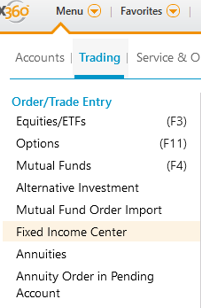 The Fixed Income Center screen appears. Under New Issues, select Certificates of Deposit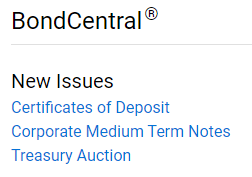 The New Issue Center will pop up to allow you to search for available CDsIn the search bar, the system automatically defaults to Principal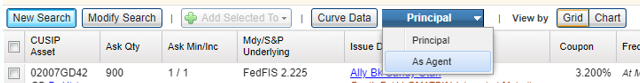 If you are buying the CD in a brokerage account, keep it defaulted to PrincipalIf you are buying the CD in an advisory account, select AgentSelect Modify Search to drill down issuer, maturity dates, asset classes, et cetera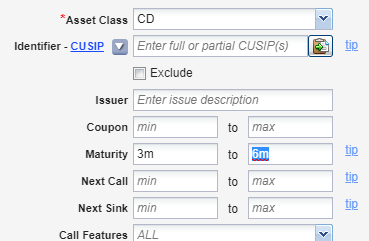 If you are looking for a certain maturity date, use m for months or y for year after the numberIn this example, the assistant is looking for CDs with a maturity date 3-6 months outWhen you have all your search criteria entered, click Search Offerings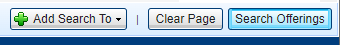 A list of CDs that meets your search criteria will appear. Once you find the CD you wish to purchase for a client, select BUY on the right-hand side of the row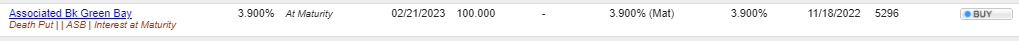 The details of the CD will appear. After review, click Next StepFor a CD purchase where we act as Principal (CD purchases within a brokerage account), enter the following order details: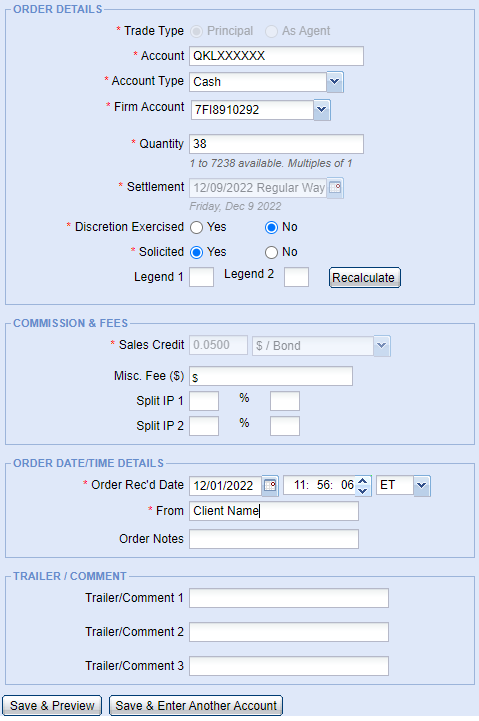 Account NumberAccount Type – Defaults to CashFirm Account – Enter 7FI8910292 (7 Foxtrot India 8910292)Quantity – round lots of 1000 (If you’re looking for a $50,000.00 CD, enter 50)Discretion – noSolicited – YesSales Credit – A default will already be enteredOrder Rec’d Date – Auto Time StampsFrom: Client NameSave & PreviewFor a CD purchase where we act As Agent (CD purchases within an advisory account), enter the following order details: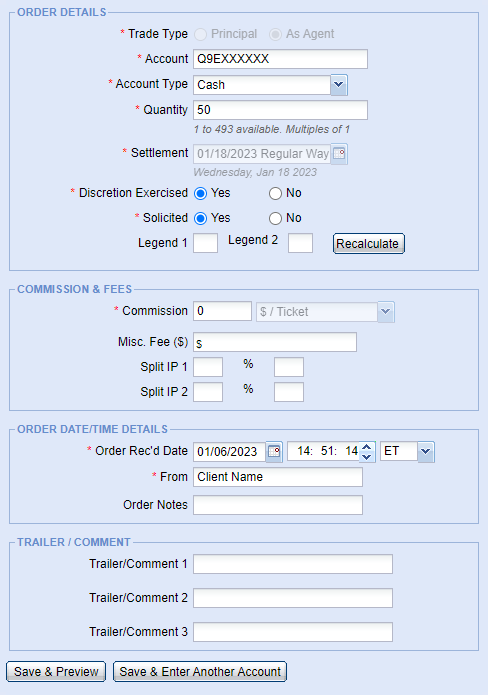 Account NumberAccount Type – Defaults to CashQuantity – round lots of 1000 (If you’re looking for a $50,000.00 CD, enter 50)Discretion – YesSolicited – YesCommission – 0 in advisoryOrder Rec’d Date – Auto Time StampsFrom: Client NameSave & PreviewAn order validated screen appears. Click OK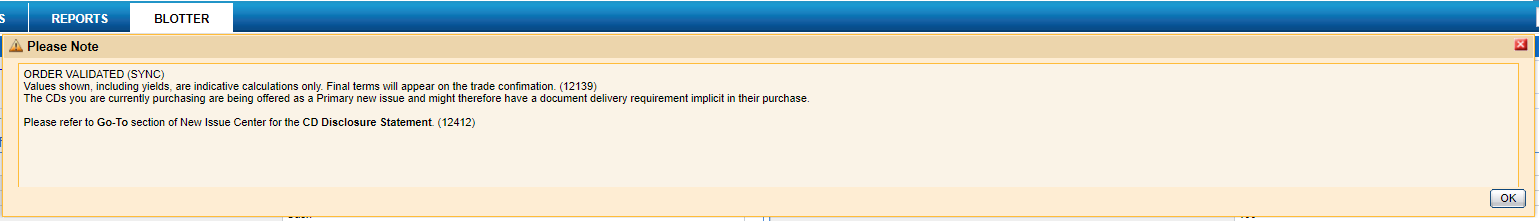 Click Place OrderYou will receive a confirmation that the request was receivedConfirm the buy one of two ways:In the Fixed Income Center, click on Certificates of Deposit then click on the Blotter tab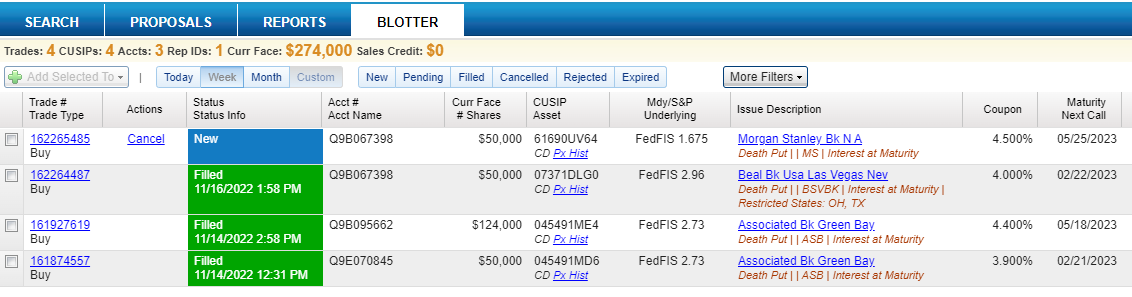 In the account’s Activity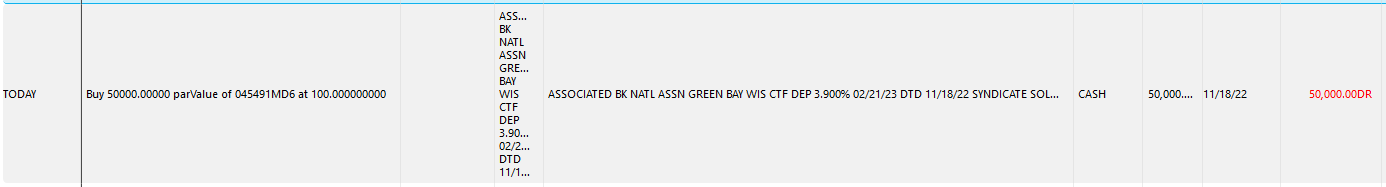 The buy will not show up in Activity until the request is filled, so there may be a delay in the CD appearing hereEnter a note in the client’s Redtail detailing the transaction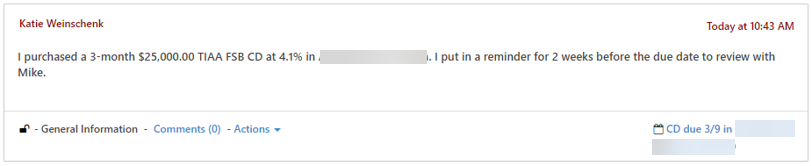 Enter an activity in Redtail 2-weeks prior to the maturity date so rep can decide the next step with the client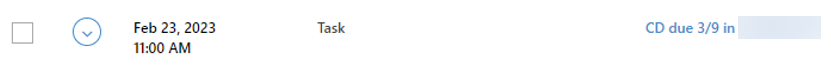 If you purchased the CDs in an advisory account, the CD will show up as a restricted security in WMP. However, you still need to add the Do Not Buy and Do Not Sell restrictions to the Controls TabFrom the Positions Tab, go to the Restricted Holdings and copy the Ticker for the CD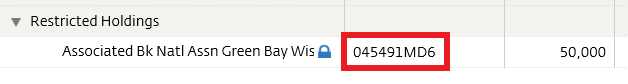 Go to the Control Tab and click Add Trade Control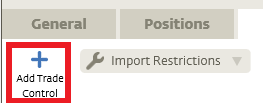 Click Add Security RestrictionIn the Restriction box that appears, paste the Ticker for the CD under Security and click the box for Do Not Sell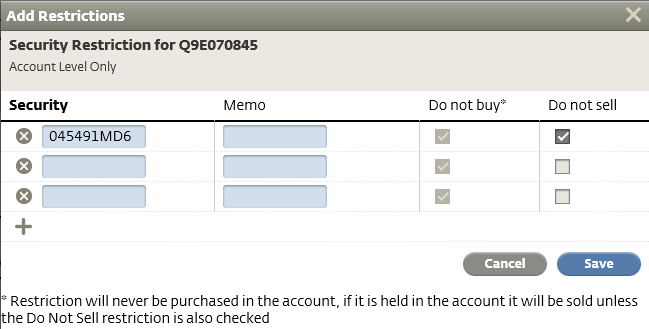 Click SaveThe CD will now appear under Account Restrictions in the Control Tab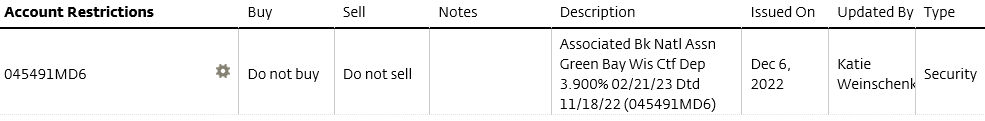 ReferencesN/ARevision HistoryProcedure Name: Purchasing CDs in a Pershing Account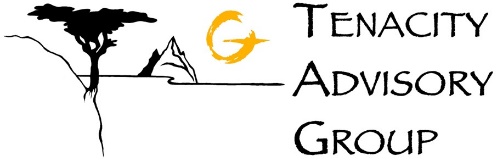 Department:Investment TeamEffective Date:12/06/2022Author: Katie WeinschenkRevision DateRevised ByRevision Notes12/06/2022Katie WeinschenkProcedure Created